INFORMATION A DIFFUSER AUX PATIENTS PAR COURRIER ELECTRONIQUE (OU COURRIER POSTAL)Objet : Où rapporter les pompes patch OmniPod® ?Madame, Monsieur, Après le succès des précédentes opérations de collecte, nous vous informons qu’il est de nouveau possible de déposer vos pompes patch OmniPod® en pharmacie point de collecte du réseau DASTRI entre le 1er février et le 31 juin 2021.Ces pompes sont des Dispositifs Médicaux (DM) complexes associant un perforant sécurisé, des piles et une carte électronique. Elles ne peuvent donc pas suivre le circuit de collecte et d’élimination des DASRI perforants classiques (incinération ou pré traitement par désinfection), elles doivent être recyclées.Ce que vous devez faire :Une fois utilisées, vos pompes doivent être stockées dans le carton prévu à cet effet. Ce carton de stockage vous a été remis avec les produits :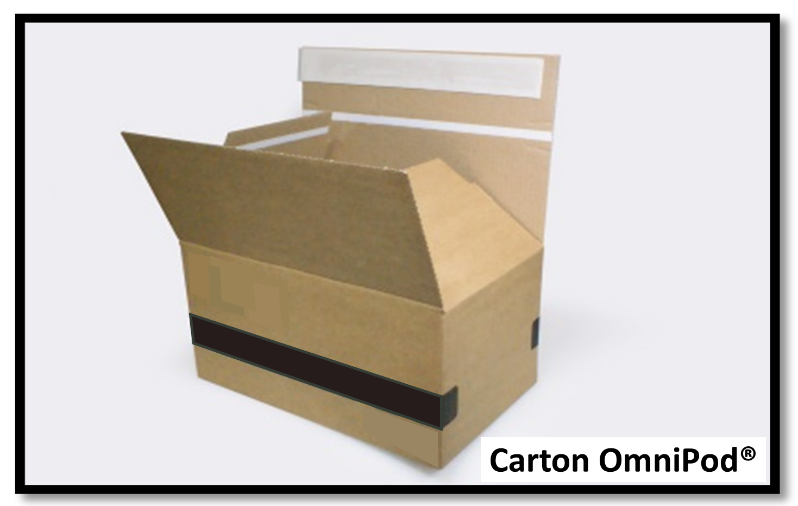 Une fois rempli, le carton doit être fermé et déposé dans une pharmacie point de collecte du réseau DASTRI. Pour trouver la pharmacie point de collecte la plus proche, rendez-vous sur le site : www.dastri.fr/nous-collectons/Pour toute question, vous pouvez contacter l’Eco-Organisme DASTRI, en charge de la collecte, en utilisant le formulaire internet : www.dastri.fr/contact (autres demandes) ou par téléphone :0 805 69 35 36 (numéro vert).Nous vous remercions pour votre engagement aux côtés de l’éco-organisme et pour la sécurité de tous.